Lesson plan for November 3, 20219:00-9:30Begin each day with a soft start - a simple way for students to ease into their school day workChoose one of these activities or one of your own!ColoringBuildingA walk outsideHelp cook breakfast9:30-9:45Read one or two of your books from your home folder book- November Reading Bingo which has been uploaded to my teacher page.9:45-10:00Sight word practice – go through all of the words that you know. Known sight words are words that you know in 3 seconds. After that try two new sight words that you are still practicing. Here is a fun way to practice those two new sight words: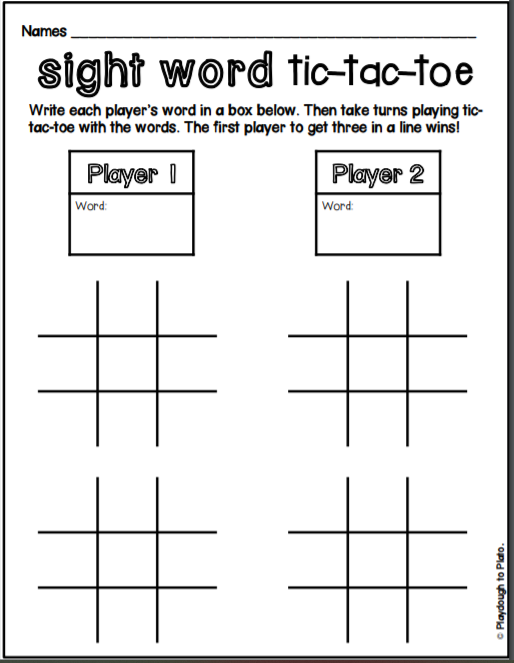 Practice these “an” family words today with the web link below https://www.starfall.com/h/ltr-sv-a/maw-an/?sn=ltr-classic10:00-10:15Brain Break- How are you feeling today? Do you need to get energized, et focused on the day, or do you need to feel a bit more relaxed? Here are some new videos for you to try that may help you! Koo Koo Kangaroo – Wobbly Man https://www.youtube.com/watch?v=bS7H4FbqOYQGo Noodle – Flow – Rainbow Breathhttps://www.youtube.com/watch?v=O29e4rRMrV410:15-10:30Writing- In your Home Learning packet is Writing Paper with an editing checklist. Write 2-3 sentences on this paper, preferably with a pencil. Have a grown up in your house remind you about your capital letter at the beginning, printing neatly on the lines, and finger spaces. I have put a sample below of how you should start .Here is the prompt for you use :  Today I feel _____________ because 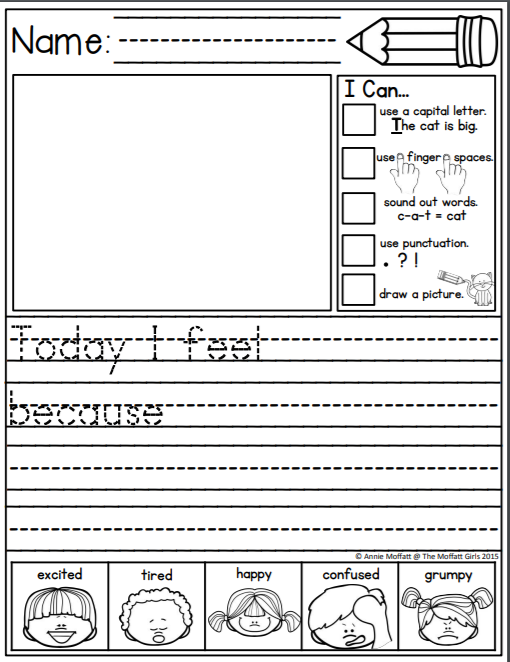 Or you can write about the idea of your choice as well . :D10:30- 10:45Snack10:45- 11:00Math Practice counting from 0-20 and then from 20 to 0.Count from 5 to 16Count from 11 to 20Count from 12 back to 4Count from 19 back to 8Skip count by 2’s to 20Skip count by 5’s to 50 (or to 100 if you want to make it a challenge)Skip count by 10’s to 50 (or to 100 if you want to make it a challenge again) Here is Jack Hartman to help you with skip counting ! Click on the link below:https://www.youtube.com/watch?v=q_yUC1NCFkEHere is a skip counting game to play:https://www.roomrecess.com/games/SpacePetsSkipCounting/play.html11:00- 11:15Practice printing your numbers from 0 to 20. Have a grown up sit with you if possible, to help you make your numbers the proper way, remember to always try your best. 11:15-12:30Lunch12:30-12:45Play Zorbits on a tablet or a grown up’s phone if you are able. 12:45-1:00Play Squiggle Park on a tablet or a grown up’s phone if you are able.1:00 – 1:45Physical Education- Go to Mr. Williston’s teacher page to see the fun activities he has for you to try! 